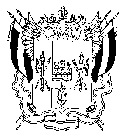 ТЕРРИТОРИАЛЬНАЯ ИЗБИРАТЕЛЬНАЯ КОМИССИЯВОРОШИЛОВСКОГО РАЙОНА г. РОСТОВА-НА-ДОНУ ПОСТАНОВЛЕНИЕ01 августа 2019 г.		          	                                                                    № 102-1город Ростов-на-ДонуПроверив соответствие порядка выдвижения кандидата в депутаты Ростовской-на-Дону городской Думы шестого созыва Крыловой Светланы Александровны, выдвинутой РОСТОВСКИМ-НА-ДОНУ ГОРОДСКИМ ОТДЕЛЕНИЕМ ПОЛИТИЧЕСКОЙ ПАРТИИ «КОММУНИСТИЧЕСКАЯ ПАРТИЯ РОССИЙСКОЙ ФЕДЕРАЦИИ» по Ворошиловскому одномандатному избирательному округу № 1, а также документов, представленных в Территориальную избирательную комиссию Ворошиловского района города Ростова-на-Дону для уведомления о выдвижении и регистрации кандидата, требованиям Федерального закона от 12.06.2002 № 67-ФЗ «Об основных гарантиях избирательных прав и права на участие в референдуме граждан Российской Федерации», Областного закона от 12.05.2016 № 525-ЗС «О выборах и референдумах в Ростовской области», в соответствии со статьями 25, 38 указанного Федерального закона, статьями 16, 33 указанного Областного закона, постановлением Избирательной комиссии Ростовской области от 13.09.2018 № 57-4 «О возложении полномочий окружных избирательных комиссий по подготовке и проведению дополнительных выборов депутатов Ростовской-на-Дону городской Думы шестого созыва по одномандатным избирательным округам на территориальные избирательные комиссии»,Территориальная избирательная комиссия Ворошиловского района города Ростова-на-Дону ПОСТАНОВЛЯЕТ:1. Зарегистрировать Крылову Светлану Александровну, 1979 года рождения, место жительства Ростовская область, город Ростов-на-Дону; ООО «Умная клиника», старший администратор службы управления; выдвинута РОСТОВСКИМ-НА-ДОНУ ГОРОДСКИМ ОТДЕЛЕНИЕМ ПОЛИТИЧЕСКОЙ ПАРТИИ «КОММУНИСТИЧЕСКАЯ ПАРТИЯ РОССИЙСКОЙ ФЕДЕРАЦИИ»; член политической партии «КОММУНИСТИЧЕСКАЯ ПАРТИЯ РОССИЙСКОЙ ФЕДЕРАЦИИ» кандидатом в депутаты Ростовской-на-Дону городской Думы шестого созыва по Ворошиловскому одномандатному избирательному округу № 1.Дата регистрации 01 августа 2019 г., время регистрации 16 часов 05 минут.2. Выдать зарегистрированному кандидату удостоверение установленного образца.3. Направить сведения о зарегистрированном кандидате в средства массовой информации.4. Разместить настоящее постановление на сайте Территориальной избирательной комиссии Ворошиловского района города Ростова-на-Дону                            в информационно-телекоммуникационной сети «Интернет».5. Контроль за исполнением настоящего постановления возложить 
на секретаря Территориальной избирательной комиссии Ворошиловского района города Ростова-на-Дону Боброву Е.В. Председатель комиссии	          		                        В.А. Колупаев    	    Секретарь комиссии                                                            Е.В. Боброва О регистрации кандидата в депутаты Ростовской-на-Дону городской Думы шестого созыва Крыловой Светланы Александровны по Ворошиловскому одномандатному избирательному округу № 1 